The Hof BarWelcome to the Hof Bar of the Grand Resort Bad Ragaz – a place, where the finest craftsmanship 
meets first-class cocktails. An elegant atmosphere awaits you here with a summer terrace and unique views of the mountain panorama 
or cozy hours in front of the fireplace.Let our experienced bar team pamper you and discover a wide selection of signature- or classical cocktails, spirits and their rarities, selected wines, freshly tapped beers and delicious snacks.The Hof Bar is the ideal place to end the day in style and experience unforgettable moments.Your Team at the Hof Bar welcomes you.Sparkling wines by the glassChampagneRuinart Brut	1 dl		25Ruinart Rosé	1 dl		29Maison Ruinart, Champagne – FranceProseccoProsecco Castè 2022	1 dl		11Winery Merotto, Veneto – ItalyBeerDraft BeerSchützengarten Edelspez	20 cl		6	30 cl		8	50 cl		10Quell Beer 36.5°	30 cl		8	50 cl		10Shandy (Beer, Lemonade | Beer, Soda)	20 cl		6	30 cl		8	50 cl		10Bottled beerSchneider Weisse	33 cl		9Heineken	33 cl		9Pilsner Urquell	33 cl		9Quell Beer 36.5°	33 cl		9Clausthaler (non-alcoholic)	33 cl		8Wine by the glassWhite wine2022 Chardonnay	1 dl		16Manfred Maier, Grisons - Switzerland2021 Yvorne Trechene	1 dl		11
Domaine de la Commune d’Yvorne, Chablais – Switzerland2022 Pinot Blanc	1 dl		15
Winery Wegelin, Malans – Switzerland2020 Riesling	1 dl		10Winery Knewitz, Rheinhessen – GermanyRose wine2022 Whispering Angel Rose	1 dl		13Château d’Esclans, Provençe - FranceRed wine2022 Pinot Noir Village	1 dl		14Winery Fromm, Zürichsee Malans – Switzerland2018 Vino Nobile di Montepulciano	1 dl		11Family Contucci, Tuscany – Italy2018 Malbec	1 dl		12Winery Decero, Mendoza – ArgentinaOur Cocktail creationsDiscover our specially created cocktails – "near & far". 
Under "near" you will find twisted recipes with stronger spirits with slightly bitter ingredients. 
Modern preparations that bring a certain lightness with fresh and homemade ingredients can be 
found under "far". 
If you have a special cocktail request, please do not hesitate to ask our bar team. "Near" – TraditionCloudy Clover Club   22Tanqueray Gin, Red Vermouth, Raspberries, Lime Juice, Sugar Syrup, Egg WhiteFigroni   21Fino Sherry, Campari, Red VermouthNelly   26Martell VS Cognac, Frangelico, Lemon Juice, Sugar Syrup, Egg WhiteSour Spring   25Grand Marnier, Sour Apple, Lime Juice, Apple SpritzerGrasshopper 2.0   29Casamigos Mezcal, Crème de Menthe, Branca Menta, Cream, Green Velvet Absinth"Far" – ModernSt. James Sour   21Housemade Mango – Rhum, Housemade Mango Syrup, Lime Juice, Egg WhiteMing Tang   22Vodka, Litchi-Liqueur, Coconut Syrup, Lime Juice, MintVicky Vanilla   22Lillet Blanc, Housemade Vanilla Syrup, Lemon Juice, Housemade Berry-EspumaAztec Negroni   29Casamigos Mezcal, Carpano Rosso, Campari, Fee Brothers Chocolate BittersSmokos   29Casamigos Mezcal, Pineapple Juice, Coconut Syrup, Lime JuiceNectarito   26El Jimador Reposado, Lemon Juice, Maple Syrup, Owl & Dust DevilVariaviation   29Brockman’s Gin, Maraschino, Giffard Crème de Violette, Lemon Juice, Egg WhiteSexy But Harmless | non-alcoholic	non-alcoholic CocktailsBobble Jus   18Housemade Strawberry Syrup, Housemade Vanilla Syrup, Verjus, 
Indian Tonic-Water, Thyme, Lemon Zeste Berry Lemonade   18Housemade Raspberry Syrup, Verjus, Bitter Lemon, MintRed Winter   18Giffard Orgeat Almond Syrup, Cranberry Juice, Soda Housemade LemonadesOrange Lemonade   9Freshly Squeezed Orange Juice, Sugar Syrup, Lime Juice, SodaGrapefruit Lemonade   9Freshly Squeezed Grapefruit Juice, Sugar Syrup, Lime Juice, SodaWhisky | Whiskey | 4 clBlended Scotch Whisky Johnnie Walker Blue Label 	40 %		46Johnnie Walker Black Label 	40 %		16Scotch Chivas Regal 12 years	40 %		16Chivas Regal Whisky 25 years	40 % 		58Ballantine’s 7 years	40 %		14Irish Whiskey Bushmills 10 years 	40 %		16Tyrconnell	40 %		16Kilbeggan 	40 %		14Hennessy Irish Whiskey	40 %		110American Whiskey - Bourbon Wild Turkey 101 Proof 8 years	50,5 %		16Woodford Reserve 	43,2 %		16Maker's Mark	45 %		16Bulleit Bourbon Frontier 	45 %		16Rowans Creek	50.5 %		22Noah’s Mill	57.51 %		26American Whiskey - Rye Bulleit Rye Frontier	45 %		16Woodford Reserve Rye	45,2 %		18Whistle Pig 10 years Rye	50 %		20Pikesville Rye 110 Proof	55 %		24Redemption Rye	46 %		18American Whiskey - Tennessee Jack Daniels	40 %		14Single Malt Scotch Whisky Auchentoshan 21 years	43 %		38Balvenie 12 years Doublewood	40 %		20Balvenie 14 years Caribbean Cask	43 %		24Balvenie 14 years Week of Peat	48.3 %		26Balvenie 16 years French Oak	47.6 %		38Balvenie 21 years Red Rose	48.1 %		42Balvenie 25 years	48 %		106Glenlivet 12 years	40 %		18Glenfiddich 12 years	40 %		16Glenfarclas 10 years	40 %		18Glenmorangie «X»	40 %		16IslandsBruichladdich The Classic Laddie	50 %		22Big Peat	46 %		20Bowmore 12 years  	40 %		18Laphroaig 10 years	40 %		18Lagavulin 16 years   	43 %		24Talisker 10 years	45,8 %		18	Japanese Whisky Nikka Coffey Malt	45 %		20Swiss Whisky 
Säntis Malt Muscat Finish 6 years	53.7 %		24Säntis Malt Portwine Finish 8 years	52.8 %		24Rum | Rhum | Cachaça | 4 clRum Australia Transcontinental Rum Line 2015	48 %		20Coruba Overproof	74 %		16Diplomatico Reserva Exclusiva	40 %		18El Dorado 21 years	43 %		30Gosling's Rum Black Seal	40 %		16Havana Club 3 years	40 %		14Havana Club UNION	40 %		58Havana Club Tributo	40 %		74	Pyrat X.O.	40 %		16Opthimus 25 years	43 %		24Senft Bodensee Rum	40 %		20Bacardi 10 years	40 %		16Rhum Saint James White Rhum	40 %		14Lazy Dodo Rhum	40 %		16Cachaça Cachaça Leblon	40 %		14Cognac | 4 clFrapin Extra Grand Champagne	40 %		110Hennessy Paradis	40 %		180Hennessy Paradis Imperial	40 %		250HINE	40 %		30Martell VS	40 %		16Martell VSOP	40 %		18Martell Cordon Blue	40 %		38Martell XXO Chanteloup	40 %		59Martell Cohiba	40 %		99Martell L`Or	40 %		298Remy Martin XO	40 %		38Remy Martin Louis XIII	40 %		215Armagnac | 4 clArmagnac Marquisa	40 %		18Brandy | 4 clCardenal Mendoza	40 %		18Lepanto	36 %		18Metaxa Private Reserve   	40 %		24Tequila | 4 cl	1800 – Blanco 	38 %		161800 – Reposado 	38 %		161800 – Anejo 	38 %		18Calle 23 – Blanco 	40 %		16El Jimador – Reposado 	38 %		14Mezcal | 4 clCasamigos – Blanco 	40 %		24Gin | Sloe | 4 clGinBombay Gin	40 %		14Brockmans Intensely Smooth	40 %		18Gin Mare	42,7 %		18Grand Resort 32 Peaks	43 %		18Gordons	37,5 %		12Greenline Lipp	43 %		22Hendrick's	41,4 %		16Haymans Old Tom	40 %		16Jinpero	46 %		18Redline Lipp	43 %		20Sipsmith VJOP Gin	57,7 %		18Tanqueray 10	47,3 %		16Tanqueray 	47,3 %		14KI NO BI Kyoto Dry	45,7 %		20Monkey 47	47 %		20Wild Alps Morris	47 %		18Plymouth Navy Strength	57 %		16Sloe Gin Plymouth Sloe Gin	26 % 		14Non-alcoholic Gin Seedlip Spice 94 Non-Alcoholic Spirit 0°	0 %		16Vodka | 4 clWyborowa	40 %		12Belvedere	40 %		16Grey Goose	40 %		18Stolichnaya Elit	40 %		20Kauffman SOFT	40 %		18Sherry | 5 clBodega Tradicion Fino	15 %		18Bodega Tradicion Amontillado 30 years	19,5 %		24Bodega Tradicion Oloroso 30 years	20 %		24Bodega Tradicion Palo Cortado 30 years	19,5 %		30Bodega Tradicion Pedro Ximenez 20 years	15 %		28Port wine | 5 cl		Graham's 10 years	20 %		14Graham's 30 years	20 %		20Graham's 40 years	20 %		34Sandeman Tawny Port	19,5 %		12Sandeman White Port	19,5 %		12Vermouth | 5 clCarpano Antica Formula	16,5 %		14Carpano Dry Vermouth	18 %		12Carpano Bianco Vermouth	14,9 %		12Carpano Rosso Vermouth	16 %		12Martini Bianco	15 %		12Noilly Prat Dry White	18 %		12Grappa | 2 clBerta Bric del Gaian	43 %		14Eau de Vieux Henri - Grand Marc	38 %		13Pisco | 4 clDemonio de los Andes	40 %		16Schnapps | 2 clKirsch Lipp	41 % 		10Williams Klar Lipp	41 %		11Vieille Williams Lipp	38,5 %		15Grison’s Heu Lipp	41 %		11Vieille Prune Lipp	38,5 %		11Raspberry Lipp	41 %		13Calvados | 4 clChristian Drouin Sélection Calvados	40 % 		18Bitters | Amaros | 4 clAbsinthe Lipp	52 %		20Averna	29 %		12Aperol	11 %		12Appenzeller	29 %		14Campari	25 %		12Campari Cordial 1970’s	36 %		100Cynar	16,5 %		12Chartreuse Yellow	40 %		18Chartreuse Green	55 %		18Fernet Branca	35 %		14Fernet Menta	28 %		14Jägermeister	35 %		14Pimms No.1	25 %		12Punt e Mes	16 %		12Anisées | 4 cl		Pernod	40 %		14Ricard	45 %		14Sambuca	40 %		14Mineral Water | Soft DrinksHelena (Passugger) sparkling	50 cl		7	77 cl		10Helena (Allegra) still	50 cl		7	77 cl		10Coca-Cola | Coca-Cola Zero	33 cl		7	Elmer Citro	33 cl		7Orangina	25 cl		7Rivella red or blue	33 cl		7Red Bull	25 cl		7.5Shorley slightly sparkling	33 cl		7Fever Tree Indian Tonic	20 cl		6.5Fever Tree Mediterranean Tonic	20 cl		6.5Fever Tree Ginger Ale	20 cl		6.5Fever Tree Ginger Beer	20 cl		6.5Fever Tree Bitter Lemon	20 cl		6.5Schweppes Dry Tonic	20 cl		6.5Gents Indian Tonic	20 cl		6.5A tonic water as a filler costs CHF 5.50Juices | Nectar	Orange fresh pressed	30 cl		14Carrot fresh pressed	30 cl		18Pineapple fresh pressed	30 cl		18Grapefruit	30 cl		9.5Mango	30 cl		9.5Passion fruit	30 cl		9.5Cranberry	30 cl		9.5Banana	30 cl		9.5Peach	30 cl		9.5Tomato	30 cl		9.5Hot DrinksCoffee   7Espresso   6Double Espresso   8Espresso Macchiato   7	Cappuccino   8Latte Macchiato   8Milk Coffee   7Coffee Mélange   7Cup of Tea   5Portion Tea   10Ovomaltine   7Hot Chocolate   7Hot Milk   5Coffee DrinksBaileys Coffee   19Baileys Irish Cream, Sugar, Double Espresso, CreamIrish Coffee   19Irish Whiskey, Sugar, Double Espresso, CreamFrench Coffee   19Grand Marnier, Sugar, Double Espresso, CreamSwiss Coffee   19Cherry Schnaps, Sugar, Double Espresso, CreamSnacksThese snacks are served from Monday until Friday 3 pm - 12 midnight 
and from Saturday until Sunday 1 pm – 12 midnight.Tapas Variation   39Culatello di Zibello, pickled sheep cheese, various olives, hummus,
pickled and grilled vegetables, pita bread and grissini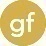 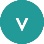 Buffalo mozzarella with ramati tomatoes, rocket salad and pine nuts   27Grand Resort’s Caesar Salad with chicken   38Greek salad «Choriatiki» with pickled sheep cheese   34Smoked salmon plate (100g) with horseradish mousseline, bread and butter   41Beef tartare (140g) with toast and butter   49Beef hamburger with bacon, mozzarella, rocket salad and French fries   44Club Sandwich with French fries   44With toast, chicken breast, bacon, lettuce, fried egg and avocadoSandwich   21Choice of bread: toast or baguetteSandwich filling: cheese, ham, chicken, Grison’s air-dried beef, Salami or raw hamIce creamIce cream | per scoop   5Chocolate, Walnut, Stracciatella, Vanilla, Coffee, Hazelnut, PistachioSorbet | per scoop   5	Lemon, Strawberry, Raspberry, MangoWhipped cream   2Our dishes are marked as following 	Vegetarisch	Vegan	Laktosefrei	Glutenfrei
	Vegetarian	Vegan	Lactose free	Gluten free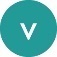 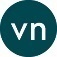 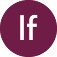 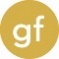 